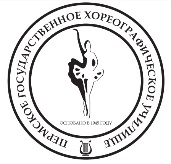 II Открытый общероссийский детский балетный конкурс «Надежда»МероприятиеСтоимостьУчастие(нужное подчеркнуть)1.Мастер-класс по гимнастике1 000 руб.Да/Нет2.Мастер-класс по Классическому танцу 2 апреля1 000 руб.Да/Нет3.Мастер-класс по Классическому танцу 3 апреля1 000 руб.Да/Нет4.Мастер класс по Народно – сценическому танцу1 000 руб.Да/Нет5.Предварительный просмотр для поступления в училищеБесплатноДа/Нет